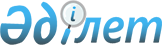 Эфиопия Федеративтік Демократиялық Республикасында Қазақстан Республикасының Елшілігін ашу туралыҚазақстан Республикасы Президентінің 2014 жылғы 31 қаңтардағы № 745 Жарлығы

      Қазақстан Республикасының Эфиопия Федеративтік Демократиялық Республикасымен дипломатиялық қатынастарын нығайту мақсатында ҚАУЛЫ ЕТЕМІН:



      1. Аддис-Абеба қаласында (Эфиопия Федеративтік Демократиялық Республикасы) Қазақстан Республикасының Елшілігі ашылсын.



      2. Қазақстан Республикасының Үкіметі осы Жарлықтан туындайтын қажетті шараларды қабылдасын.



      3. Осы Жарлық қол қойылған күнінен бастап қолданысқа енгізіледі.      Қазақстан Республикасының

      Президенті                            Н.Назарбаев
					© 2012. Қазақстан Республикасы Әділет министрлігінің «Қазақстан Республикасының Заңнама және құқықтық ақпарат институты» ШЖҚ РМК
				